PLANIFICACIÓN  PARA EL AUTOAPRENDIZAJESEMANA  DEL 11 AL 15 DE  MAYO  AÑO    2020ContenidosThe Phoneme/Sound ð:Esta lección tiene como objetivo mostrarte cómo se pronuncia la combinación –TH de forma correcta. Los sonidos de la combinación –TH no resultan tan complicados para los hablantes del español con una buena explicación y ejemplos adecuados.En inglés existen muchas palabras que contienen la combinación –TH; aquí van algunos ejemplos:both                                                    (ambos)                                            /BOUTH/the                                                      (el o la)                                              /DE/ math                                                   (matemáticas)                                  /MATH/       think                                                   (pensar)                                           / THINK/this                                                     (esto o esta)                                      / DIS/teeth                                                   (dientes)                                            /TIITH/brother                                                (hermano).                                     / BRODER/A la hora de pronunciar las anteriores palabras los hablantes del español regularmente las pronunciamos de forma incorrecta. Lo anterior tiene tres causas:1. Existen dos sonidos diferentes para la combinación –TH (Sonido 1 representado fonéticamente como: /ð/ y sonido 2 representado fonéticamente como: /θ/). En un momento explicaré los dos sonidos.2. No existe ninguna forma para distinguir cuando debemos pronunciar el uno o el otro (/θ/ o /ð/). Debemos buscar en el diccionario la palabra, luego observar la pronunciación (/θ/ o /ð/) y, finalmente, memorizar la palabra.3. Los dos sonidos (representados fonéticamente como /θ/ o /ð/) no existen en español.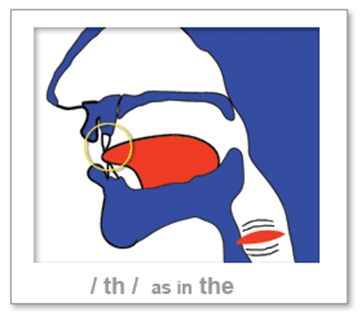 NOTA: EN LA SIGUIENTE IMAGEN SE OBSERVA COMO DEBES COLAR TU LENGUA ENTRE LOS DIENTES DELANTEROS PARA PODER PRODUCIR EL SONIDO /TH/Adjunto link https://www.youtube.com/watch?v=RGpOpPjcegs, en el cual los estudiantes pueden ver video en el cual se explica el sonido de /th/ es de suma importancia que los estudiantes observen video para que sea más fácil la lección de hoy. ESTIMADO APODERADO, SI EL ESTUDIANTE NO TIENE ACCESO A IMPRESION PUEDE REALIZAR LAS GUIAS EN EL CUADERNO.Instrucciones: Lee atentamente las preguntasCircle the sound that you can identify in each picture(encierra en un círculo el sonido que puede identificar de cada imagen) 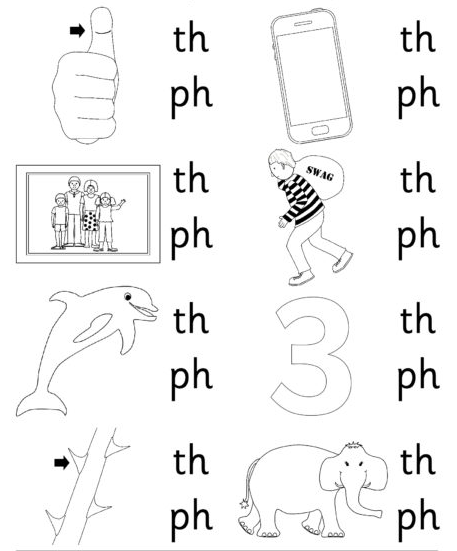 Complete each picture with the word bank(complete cada imagen con el cuadro de palabras)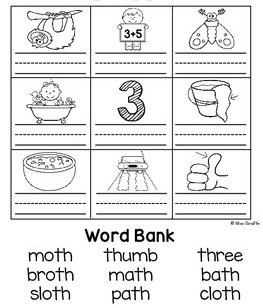 III- Search 5 words with /th/ sound and record your pronunciation      (busca 5 palabras con el sonido /th/ y graba tu pronunciación) 1-______________2-______________3-______________4-______________5- _____________IV-Lee y responde en inglés el ticket de salida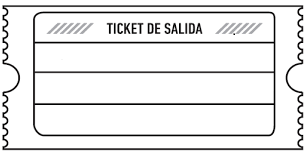 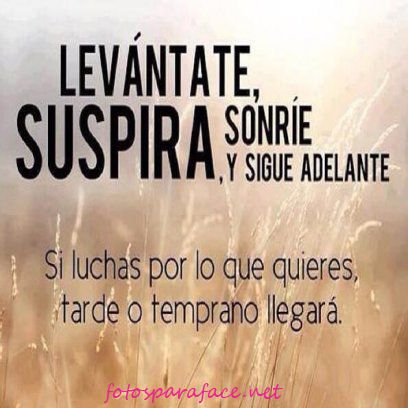 Cariños de Miss Pía, espero verlos pronto. ASIGNATURA /MÓDULO TPInglés NOMBRE DEL PROFESOR/APía Cáceres CONTENIDOThe /ð/ sound (th)OBJETIVO DE APRENDIZAJE DE LA UNIDAD 1 (TEXTUAL) OA 2 Identificar palabras y frases clave, expresiones de uso frecuente, vocabulario temático, conectores (then, also, so, until y los del año anterior), sonidos /ð/ y /θ/ (this, mother/three, birthday), sonidos iniciales /w/ (week), /r/ (ready) y los sonidos finales /d/, /t/ o /Id/ (lived/helped/decided) de verbos regulares en pasado, en textos orales en diversos formatos o al participar en interacciones cotidianas y conversaciones en la clase.Oa5 Presentar información en forma oral, usando recursos multimodales que refuercen el mensaje en forma creativa acerca de temas variados (como experiencias personales, temas de otras asignaturas, otras culturas, problemas globales y textos leídos o escuchados), demostrando: > Conocimiento del contenido y coherencia en la organización de ideas. > Uso apropiado de las funciones del lenguaje y vocabulario del nivel. > Uso apropiado de sonidos del idioma como sonidos /ð/ y /θ/ (this, mother/ three, birthday) sonidos iniciales /w/ (week), /r/ (ready) y los sonidos finales /d/, /t/ o /Id/ (lived/helped/decided), de verbos regulares en pasado. > Tener conciencia de audiencia, contexto y propósito.MOTIVACIÓN Estudiantes conocerán el sonido del fonema /ð/ (th), el que les permitira difereciar el sonido al momento de hablar en inglésLink para video: https://www.youtube.com/watch?v=jgDGBT02OBUACTIVIDAD(ES) Y RECURSOS PEDAGÓGICOS ACTIVIDADES:Encerrar en un círculo las palabras con sonido /th/Escribir la palabra con /th/Buscar y pronunciar palabras con /th/Responder ticket de SalidaRECURSOS: Video, guía de trabajo, cuaderno, lápiz.  EVALUACIÓN FORMATIVASe evaluará de forma formativa. ESTE MÓDULO DEBE SER ENVIADO AL SIGUIENTE CORREO ELECTRÓNICO pia.caceres@colegio-jeanpiaget.cl Se sugiere sacar una foto de la guía y enviarla con el nombre del estudiante y el curso al cual pertenece al correo anteriormente mencionado.Fecha de  entrega guía desarrollada: 15 de MayoPalabraTraducciónSonidoGUÍA 7° SEMANA DE INGLÉSGUÍA 7° SEMANA DE INGLÉSGUÍA 7° SEMANA DE INGLÉSNombre:Nombre:Nombre:Curso:   8° básicoFecha:Profesor : Pía CáceresOBJETIVOS DE APRENDIZAJES 1.-   OA 2 Identificar palabras y frases clave, expresiones de uso frecuente, vocabulario temático, conectores (then, also, so, until y los del año anterior), sonidos /ð/ y /θ/ (this, mother/three, birthday), sonidos iniciales /w/ (week), /r/ (ready) y los sonidos finales /d/, /t/ o /Id/ (lived/helped/decided) de verbos regulares en pasado, en textos orales en diversos formatos o al participar en interacciones cotidianas y conversaciones en la clase.Oa5 Presentar información en forma oral, usando recursos multimodales que refuercen el mensaje en forma creativa acerca de temas variados (como experiencias personales, temas de otras asignaturas, otras culturas, problemas globales y textos leídos o escuchados), demostrando: > Conocimiento del contenido y coherencia en la organización de ideas. > Uso apropiado de las funciones del lenguaje y vocabulario del nivel. > Uso apropiado de sonidos del idioma como sonidos /ð/ y /θ/ (this, mother/ three, birthday) sonidos iniciales /w/ (week), /r/ (ready) y los sonidos finales /d/, /t/ o /Id/ (lived/helped/decided), de verbos regulares en pasado. > Tener conciencia de audiencia, contexto y propósito.OBJETIVOS DE APRENDIZAJES 1.-   OA 2 Identificar palabras y frases clave, expresiones de uso frecuente, vocabulario temático, conectores (then, also, so, until y los del año anterior), sonidos /ð/ y /θ/ (this, mother/three, birthday), sonidos iniciales /w/ (week), /r/ (ready) y los sonidos finales /d/, /t/ o /Id/ (lived/helped/decided) de verbos regulares en pasado, en textos orales en diversos formatos o al participar en interacciones cotidianas y conversaciones en la clase.Oa5 Presentar información en forma oral, usando recursos multimodales que refuercen el mensaje en forma creativa acerca de temas variados (como experiencias personales, temas de otras asignaturas, otras culturas, problemas globales y textos leídos o escuchados), demostrando: > Conocimiento del contenido y coherencia en la organización de ideas. > Uso apropiado de las funciones del lenguaje y vocabulario del nivel. > Uso apropiado de sonidos del idioma como sonidos /ð/ y /θ/ (this, mother/ three, birthday) sonidos iniciales /w/ (week), /r/ (ready) y los sonidos finales /d/, /t/ o /Id/ (lived/helped/decided), de verbos regulares en pasado. > Tener conciencia de audiencia, contexto y propósito.CONTENIDOSThe /ð/ sound (th)